S1 Fig. SOF TP (AT9001) incorporation catalyzed by POLRMT. (A) POLRMT (0.5 µM) was incubated with fluorescein-labeled-RNA/DNA scaffold (0.2 µM) for 1 min and then rapidly mixed with SOF TP (50-3000 µM). Reactions were quenched at various times with EDTA (50 µM). (B) Quantitated RNA product was plotted as a function of time and fit to a single exponential equation. (C) Values for kobs were plotted as a function of SOF TP concentration and fit to as hyperbola, yielding a kpol value of 0.00034 ± 0.00005 s-1 and a Kd,app value of 590 ± 250 µM).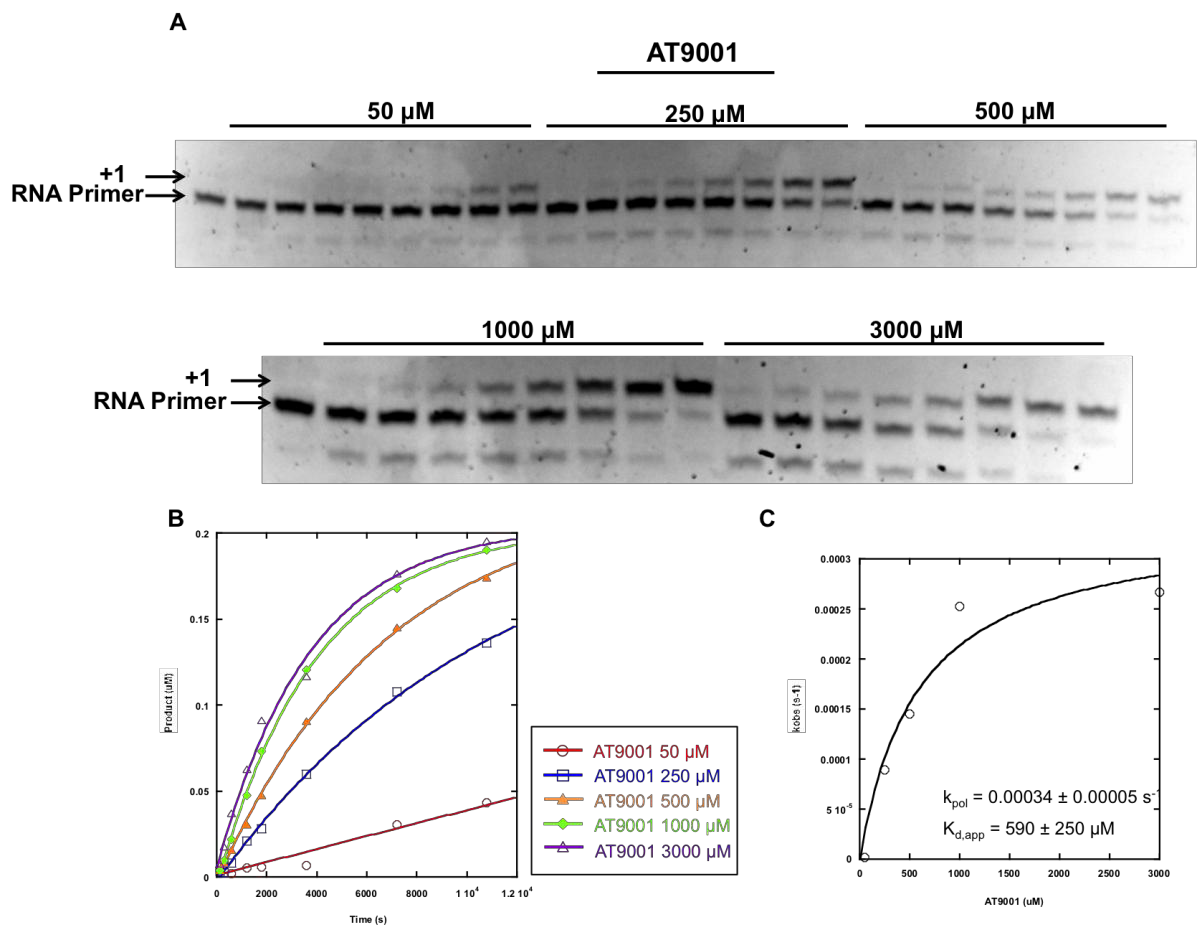 